        ÚRAD PRÁCE, SOCIÁLNYCH VECÍ A RODINY MICHALOVCE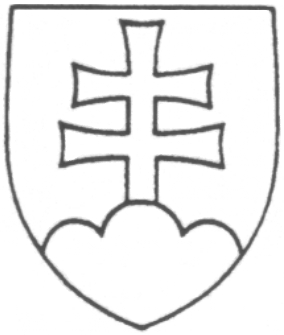 Odbor sociálnych vecí a rodiny071 01 Michalovce , Saleziánov 1								                            Michalovce 07.06.2021Plán vykonávania opatrení sociálnoprávnej ochrany detía sociálnej kurately pre územný obvod Úradu práce, sociálnych vecí a rodiny Michalovce na rok 2022Úrad práce, sociálnych vecí a rodiny Michalovce na základe schválenej priority  Ústredím práce, sociálnych vecí a rodiny Bratislava na rok 2022, vypracoval plán vykonávania opatrení podľa § 73 ods. 2 písm. e) bod 10 zákona číslo 305/2005 Z. z.  o sociálnoprávnej ochrane detí a o sociálnej kuratele a o zmene a doplnení niektorých zákonov v znení neskorších predpisov. Podrobné podmienky a postup schvaľovania projektov na zabezpečenie vykonávania opatrení a výzvy na podávanie projektov úrad zverejní na webovej stránke úradu do 30 dní po doručení rozpočtového opatrenia Ústredia práce, sociálnych vecí a rodiny Bratislava.   Schválená priorita na rok 2022: Program zameraný na zabezpečenie vykonania odborných metód na úpravu rodinných a sociálnych pomerov dieťaťa (§ 11 ods. 3 pís. b) bod 2, zákona č. 305/20005 Z. z. o sociálnoprávnej ochrane detí a sociálnej kuratele a o zmene a doplnení niektorých zákonov v znení neskorších predpisov)Cieľ: odborné pôsobenie na odstránenie alebo zmiernenie problémov, pre ktoré bolo dieťa vyňaté z rodinného prostredia a umiestnené v zariadení na výkon rozhodnutia súdu alebo kde reálne hrozí vyňatie dieťaťa z rodinného prostredia. Podpora a upevňovanie rodičovských kompetencií prostredníctvom sociálneho programu zameraného na  výchovné zlyhanie rodičov ,  na odstránenie alebo zmiernenie dôsledkov, pre ktoré bolo dieťa vyňaté z rodinného prostredia alebo kde hrozí jeho vyňatie.Cieľová skupina: Odborné pôsobenie plánujeme poskytnúť pre 15 dysfunkčných rodín s maloletými deťmi v evidencii oddelenia SPOD a SK, kde sa bude  pracovať v ich prirodzenom rodinnom prostredí, náhradnom rodinnom prostredí, v otvorenom prostredí a v prostredí utvorenom na výkon opatrení podľa zákona č. 305/2005 Z. z. o sociálnoprávnej ochrane detí a sociálnej kuratele a o zmene a doplnení niektorých zákonov v znení neskorších predpisov.Metódy, techniky, postupy: odborná sociálna práca v prirodzenom rodinnom prostredí, sociálne poradenstvo individuálnou alebo skupinovou formou, vzdelávacie aktivity, zážitkové formy vzdelávania, nácvik komunikačných, sociálnych a rodičovských zručností, obnova a podpora citovej väzby.Spôsob zabezpečenia: prioritu realizovať v spolupráci s akreditovaným subjektom prostredníctvom výziev na podávanie projektov.Program zameraný zabezpečenie vykonania odborných metód práce na prispôsobenie sa novej situácií v prirodzenom rodinnom prostredí alebo v náhradnom rodinnom prostredí v prípadoch. (§ 11 ods. 3 pís. b) bod 1, zákona č. 305/20005 Z. z. o sociálnoprávnej ochrane detí a sociálnej kuratele a o zmene a doplnení niektorých zákonov v znení neskorších predpisov)Cieľ: odborné pôsobenie v rodinách, ktoré sa nedokážu prispôsobiť novým situáciám v rodine, nedokážu ich samé alebo  s podporou najbližšej rodiny,  preto vyžadujú odbornú pomoc pri rozvoji sociálnych a rodičovských zručností, pri riešení konfliktov v rodine a pri riešení iných špecifických problémov. Odborné pôsobenie zamerané na podporu primárnej, sekundárnej a párovej väzby, adaptácia na proces zmeny u detí a dospelých, podpora empatie vo vzťahu k potrebám a prežívaniu detí a rodičov v tejto životnej situácií.Cieľová skupina: Odbornú pomoc plánujeme poskytnúť pre 15 rodín v evidencii oddelenia SPOD a SK,  kde sa mal. deti vrátili zo zariadenia na výkon súdnych rozhodnutí, rodiny, ktorým bolo dieťa zverené do náhradnej rodinnej starostlivosti a rodiny  v rozvodovom a porozvodovom procese a v úplnej rodine , kedy je jej funkčnosť ohrozená a v neúplnej rodine. Ide o rodiny s  dysfunkčnými rodinnými vzťahmi,  nedostatočnou a nefunkčnou, nekonštruktívnou komunikáciou medzi rodičmiMetódy, techniky, postupy: Odborná sociálna práca, psychologické poradenstvo a pomoc, individuálna a skupinová sociálna práca (napr. posilňovanie pozitívneho správania a konania klientov, rozhovory, sebapoznanie, nácvik konštruktívnej komunikácie, osobnostné zdroje a riešenie konfliktov, zvládanie stresu, záťažových situácií, zmien) t. j. zodpovedajúce poznatkom spoločenských vied a poznatkom o stave a vývoji spoločnosti.Všetky dostupné metódy, techniky a postupy v oblasti sociálnej práce, psychologickej, terapeutickej, poradenskej a inej odbornej činnosti. Prioritnou je individuálna sociálna, poradenská a psychologická práca s rodinou.Spôsob zabezpečenia: prioritu realizovať v spolupráci s akreditovaným subjektom prostredníctvom výziev na podávanie projektov.Časový harmonogram:  - výber rodín  pre  účasť na opatreniach, termín: do 30 dní po doručení rozpočtového    opatrenia Ústredia práce, sociálnych vecí a rodiny Bratislava, - vyhlásenie výzvy pre akreditované subjekty, termín: do 30 dní po doručení rozpočtového   opatrenia Ústredia práce, sociálnych vecí a rodiny Bratislava, - realizácia programu, termín: od podpísania zmluvy do 30.11.2022,- vyhodnotenie programu v spolupráci s akreditovaným subjektom do 14.12.2022.  						                           Mgr. Lenka Chrobáková                                                                      	                                 riaditeľka  odboru